السؤال الاول: اكتبي المصطلح المناسب1-.....................................عبارة عن رسومات صغيرة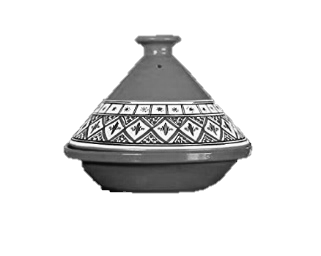 2-...................................ليست شيء محسوس نضع أيدينا علية بل هي معنى يحدد من خلال الدين والوطن3-..................................اتسم هذا النوع من الخزفيات بالرشاقة في شكله ورقة جدرانه4-..................................امتاز باهتمامه بالناحية النفعية" منها القدور والأواني ذات اغطية مرتفعة ومخروطية__________________________________________________________________________________  السؤال الثاني: ضعي علامة (✓)امام العبارة الصحيحة وعلامة (X) امام العبارة الخاطئة:             1- كانت المنمنمات توضح تجارب علمية وطبية                                                                                     (     )             2- أهتم فن المنمنمات برسم أجزاء الحيوان المفيدة                                                                                    (     )             3- من انواع المقامات مايسمى بمقامات الحريري                                                                                     (     )              4-الفخار العربي المعاصر يتسم بسماكة الجدران مع عدم الاهتمام بالأساليب الزخرفية                                       (     )              5-كان للحجاج الأثر الكبر في تطوير صناعة الخزف في المدينة                                                                  (     )              6-الهوية الفنية هي الطابع الاخير لهيئة العمل الفني العام وهي الانطباع والإحساس الذي يصل المشاهد                   (     )              7- يتميز الفخار الاسلامي العربي  بألوان الطلاء الزجاجي خاصة اللون الازرق                                           (     )              8-بدأ الاهتمام بفن الرسم في العهد الإسلامي مبكرا                                                                                   (     )             9-توضح المرحلة الدعائية والإشهارية سير ومغازي وبطولات الحكام والامراء في العهود الاسلامية المتأخرة           (     )_____________________________________________________________________________السؤال الثالث: اختاري الاجابة الصحيحة         1-من اهم المدارس التي اشتهرت في رسم المنمنمات(مدرسة بغداد- مدرسة سمرقند-جميع ما سبق)        2- من طرق تطبيق البطانات الملونة                                                                  (الغمر والسكب- الطلاء والرش-جميع ما سبق)        3-المنطقة التي امتازت بإنتاج فخار ذو دقة ومهارة باستخدام ألوان الطلاء الأزرق المائل الى الأخضر (الفيروزي) هي                                                                 (الرقة- الفسطاط – جميع ما سبق)_____________________________________________________________________________________                                                  انتهت الأسئلة، تمنياتي لكن بالتوفيق..المملكة العربية السعوديةوزارة التعليمادارة التعليم بمحافظة صبيامكتب التعليم ببيش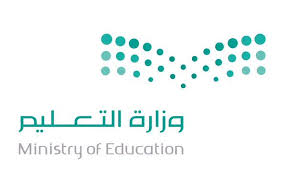 المادة : فنيةالصف :ثالث متوسطالزمن: 45 دقيقةمدرسة ظهرة بني ماجور للبناتأسئلة اختبار الفصل الدراسي (  الثاني ) الفترة ( الأولى )   للعام الدراسي 1443هـأسئلة اختبار الفصل الدراسي (  الثاني ) الفترة ( الأولى )   للعام الدراسي 1443هـأسئلة اختبار الفصل الدراسي (  الثاني ) الفترة ( الأولى )   للعام الدراسي 1443هـاسم الطالبة :                                                                                                                      اسم الطالبة :                                                                                                                      اسم الطالبة :                                                                                                                      